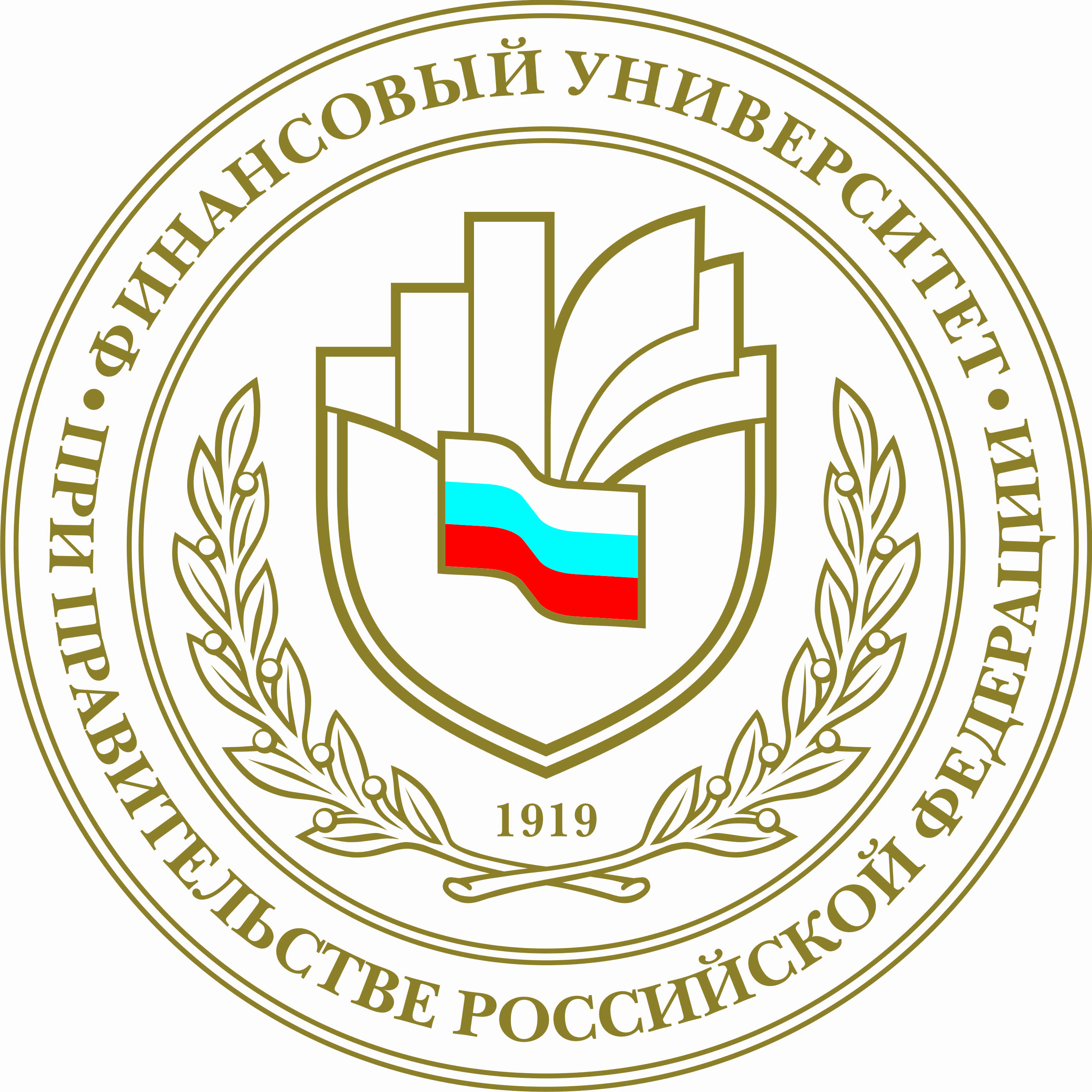 ФЕДЕРАЛЬНОЕ ГОСУДАРСТВЕННОЕ ОБРАЗОВАТЕЛЬНОЕ БЮДЖЕТНОЕ УЧРЕЖДЕНИЕ ВЫСШЕГО ОБРАЗОВАНИЯФИНАНСОВЫЙ УНИВЕРСИТЕТ ПРИ ПРАВИТЕЛЬСТВЕ РОССИЙСКОЙ ФЕДЕРАЦИИ(Финансовый университет)Краснодарский филиал ФинуниверситетаКафедра «Менеджмент и маркетинг»МЕТОДИЧЕСКИЕ УКАЗАНИЯПО ВЫПОЛНЕНИЮ КОНТРОЛЬНОЙ РАБОТЫ № 1по дисциплине «Маркетинг»для студентов 3 курса Направление:  МенеджментПрофиль:         Управление проектамиКраснодар 2015СОДЕРЖАНИЕЦели и задачи контрольной работы  ………………………………………… 3Оформление контрольной работы  …………………………………………... 3Порядок выполнения контрольной работы .………………………………... 3Структура контрольной работы……………………………………………….4Оценка контрольной работы     ………………………………………………..4Варианты контрольной работы по дисциплине……………………………...5      7.  Список используемых источников  ….…………………………………..8           Приложение А   …………………………………………………………….11Методические указания по выполнению контрольной работы № 1Цели и задачи контрольной работыКонтрольная работа выполняется в целях закрепления теоретических положений дисциплины и  практического использования маркетинга   в процессе профессиональной деятельности.Преподаватели,  осуществляя контроль над содержанием  работы, выполняют  своевременную оценку полученных знаний.Преподавателю необходимо обратить внимание студента  на оформление  контрольной работы. Она должна быть выполнена аккуратно, иметь четкое и ясное содержание,  иметь пронумерованные страницы.Оформление контрольной работыКонтрольная работа должна быть выполнена на отдельно скрепленных листах установленного формата А4. На титульном листе (Приложение А) печатаются все необходимые данные о выполняемой работе с указанием фамилии, имени и отчества студента, номера группы, номера личного дела, названия дисциплины и ФИО преподавателя. Объем работы должен составлять 10-12 листов компьютерного текста, для возможных замечаний и рекомендаций преподавателя рекомендуется следующее оформление: левое поле - 30 мм, правое - 10 мм, верхнее - 15 мм, нижнее - 20 мм; шрифт Times New Roman, размер шрифта - 14; межстрочный интервал - полуторный.На последней странице указывается дата и ставится подпись студента, выполнившего работу.Порядок выполнения контрольной работыСтуденту следует начинать работу по выполнению задания с детального уяснения сути сформулированных вопросов. Затем следует подбор и накопление учебной и научной литературы, иных источников, их осмысление. При этом, студенту следует делать определенные записи по теме.Следует избегать «механических» выписок из текста изучаемого источника в надежде «потом разберусь». По крайней мере, постановку вопроса и пути его решения (анализа) следует осознать сразу и сделать соответствующие записи. При этом данные о литературных и иных источниках необходимо записывать по мере обращения к ним (ФИО автора, название книги, издательство, год издания и количество страниц).Не ограничивайтесь одним источником, проведите сравнение разных точек зрения, сделайте критический анализ и выводы.В целях наглядности и облегчения запоминания имеет смысл делать ряд простых поясняющих рисунков, графиков или схем, даже если автор их не приводит.Целесообразно каждый проработанный источник (и даже части его) сопроводить простыми численными примерами, убеждающими в работоспособности приведенных формул для расчетов (если таковые требуются).  В конце работы обязательно надо привести список используемых источников, оформленный в соответствии с требованиями к их  оформления. Структура контрольной работы № 1Титульный листВведениеЦелесообразно раскрыть сущность работы, ее значимость и место в структуре учебной дисциплины. Состояние вопроса, разработанность темы в отечественной и зарубежной литературе.Основная часть работыОсновная часть контрольной работы № 1 включает теоретическую часть (три теоретических вопроса)Теоретическая часть. Уместно провести сравнительный анализ известных подходов к данной теме, общую характеристику вопроса. Из сравнительного анализа и общей характеристики логически обосновываются возможные трактовки.Выводы (Заключение)Необходимо выполнить анализ теоретических результатов, полученных в работе.    Список использованных источниковСписок приводится в алфавитном порядке учебных, научных и других источников, используемых при выполнении контрольной работы, допускаются ссылки на интернет-сайты и другие адреса.Оценка контрольной работыСтудент сдаёт контрольную работу в методический кабинет. Работа регистрируется. Преподаватель в методическом кабинете получает зарегистрированную контрольную работу для проверки. Если работа выполнена неудовлетворительно, преподавателем делается отметка на титульном листе контрольной работы, и она возвращается студенту для переработки.Студент допускается к сдаче экзамена только после получения оценки «зачтено» на титульном листе работы.После сдачи экзамена работа возвращается в методический кабинет.Контрольная работа должна иметь авторскую оценку с исключением «копирования» материала.Варианты контрольной работы по дисциплинеТеоретическая часть контрольной работы выполняется в соответствии с выбранным или назначенным вариантом.  Вариант контрольной работы выбирается по  последней цифре номера зачётной книжки студента.Варианты контрольной работыКонтрольная работа № 1 Вариант 11.Идея возникновения маркетинга. Содержание понятия «маркетинг». 2.Жизненный цикл товара. Изменение объёма продаж и прибыли на  протяжении жизненного цикла товара.3.Принципы и методы изучения потребителей.Вариант 21. Эволюция содержания и форм маркетинга. Влияние научно-технического прогресса и социальной ответственности.2. Изучение и оценка конъюнктуры товарного рынка. 3. Признаки и критерии сегментирования рынка.Вариант 31.Основные концепции управления предпринимательской деятельностью. Их отличия от концепции маркетинга. 2.Основные функции маркетинга.3.Товарный знак и его сущность, основная задача.Вариант 41.Информационное обеспечение исследований в маркетинге.2.Рыночная среда. Регулируемые и нерегулируемые факторы.3.Упаковка. Процесс упаковки и основные функции. Этикетка.Вариант 5            1.Критерии выбора канала товародвижения.   2.Маркетинговая информационная система (MIS). Ее назначение.   3.Маркетинговые организационные структуры на предприятии.Вариант 6  1.Оптовая торговля  в системе маркетинга. Цели, задачи, функции.  2.Этапы маркетингового исследования.  3.Маркетинговые коммуникации.Вариант 7  1.Розничная торговля в системе маркетинга, ее специфика.  2.В чем состоит сущность концепции нового товара?  3.Цели и содержание плана маркетинга.Вариант 81.Системы «Р» и «С» в маркетинге   2.Сущность и принципы управления маркетингом.   3.Оценка уровня конкурентоспособности товара.Вариант 9  1.Внутреннее организационное построение службы маркетинга на предприятии.  2.Стимулирование продаж – активный элемент маркетинга.   3.Сущность прямого маркетинга.Вариант 10 1.Сущность и цели бренда.   2.Классификация услуг. Отличительные черты.  3.Концепция нового товара и ее необходимость.     Контрольная работа должна иметь авторскую оценку  с исключением «копирования» материала.     Кафедра обращает внимание на необходимость тщательной проверки контрольных работ студентов, их соответствия установленным требованиям. Необходимо отметить не только положительные  стороны контрольной работы, но и недочеты с рекомендациями студенту по более полному освещению вопросов, использованию их в практике маркетинга. Список использованных источниковНормативно-правовые актыГражданский кодекс Российской Федерации (ГК РФ) от 30.11.1994 № 51-ФЗ (действующая редакция от 14.11.2013)Федеральный закон от 13.03.2006 № 38-ФЗ «О рекламе»Федеральный закон от 07.02.1992 № 2300-1 «О защите прав потребителей» в редакции от 01.09.2013Федеральный закон от 26.07.2006 № 135-ФЗ «О защите конкуренции» (с изменениями и дополнениями)ЛитератураОсновная1. Синяева И.М. Маркетинг: теория и практика: Учебник для бакалавров / Синяева И.М., Финуниверситет. – 2-е изд., перераб. и доп. -  М.: Юрайт, 2013. – 665 с. – (Гриф УМО).2. Маркетинг: Учебное пособие / ВЗФЭИ; Под ред. И.М.Синяевой. – М.: Вузовский учебник: ИНФРА-М, 2011.3. Маркетинг коммерции. Практикум: Учебное пособие / Финуниверситет; Под. ред. И.М.Синяевой. – М.: Вузовский учебник: ИНФРА-М, 2013. Гриф.4. Ойнер О.К. Управление результативностью маркетинга. Учебник для магистров.-  М.:ЮРАЙТ, 2013Дополнительная 1. Антонов Г.Д. Управление конкурентоспособностью организации: Учеб. пособие / Г. Д. Антонов, О. П. Иванова, В. М. Тумин. - М.: ИНФРА-М, 2013. - 300 с. Гриф. Реком. УМО вузов России2. Бачило С.В.   Директ-маркетинг : Учебно-практическое пособие / С.В. Бачило, И.В. Есинова, Л.А. Мишина. - М.: Дашков и К, 2011. - 212с.   3. Герасименко В.В.   Ценообразование: Учебное пособие. - М.: ИНФРА-М, 2011.      - 422с.  4. Евсеев В.О. Деловые игры по формированию экономических компетенций:      Учебное пособие / В. О. Евсеев. - М.: ИНФРА-М Вузовский учебник, 2012. - 254 с.  5. Ким С.А.   Маркетинг: Учебное пособие  - 2-е изд. - М.: Дашков и К, 2010. -      240с.6. Кисляков Г.В. Менеджмент: основные термины и понятия: Словарь: Науч. / Г. В. Кисляков, Н. А. Кислякова. - 2-е изд. - М.: ИНФРА-М, 2012. - 176 с. 7. Маркетинг: теория и практика: Учеб. пособие / Под ред. С.В. Карповой. - М.: Юрайт, 2012. - 408 с. Гриф.   Допущено Минобрнауки РФ   8. Маркетинговые коммуникации: учебник / под ред. И.Н.Красюк . - М.: ИНФРА-М,  2013. - 272 с.                9. Менеджмент: кейсы, тренинги, деловые игры: Практикум/ В.А. Алешин, Т.Ю.       Анопченко, А.О. Блинов и др.-М.: Дашков и К, 2012.- 282 с.10. Ойнер О.К.   Управление результативностью маркетинга: Учебник для маги стров - М.: Юрайт, 2012. - 343с.11. Поляков В.А. и др. Рекламный менеджмент: Учебное пособие.- М.: КУРС: ИНФРА-М, 2012.-352 с.12. РайзбергБ.А. Современный экономический словарь / Б. А. Райзберг, Лозовский Л.Ш.,Стародубцева Е.Б. - 6-е изд., перераб. и доп. - М.: ИНФРА-М, 2013. - 512 с. - Гриф. Допущено Минобрнауки РФ13. Романов А.А.   Маркетинговые коммуникации: Учебник / А.А. Романов, И.М. Синяева, В.А. Поляков; - М.: Вузовский учебник: ИНФРА-М, 2011. - 384с.      14. Российский статистический ежегодник. 2012: Стат. сб.: Науч. / Росстат. - М., 2012. - 786 с. Приложение АТитульный листФЕДЕРАЛЬНОЕ ГОСУДАРСТВЕННОЕ ОБРАЗОВАТЕЛЬНОЕ БЮДЖЕТНОЕ УЧРЕЖДЕНИЕ ВЫСШЕГО ПРОФЕССИОНАЛЬНОГО ОБРАЗОВАНИЯФИНАНСОВЫЙ УНИВЕРСИТЕТ ПРИ ПРАВИТЕЛЬСТВЕ РОССИЙСКОЙ ФЕДЕРАЦИИ(Финансовый университет)Краснодарский филиал ФинуниверситетаКафедра «Менеджмент и маркетинг»Направление:  Менеджмент Профиль:         Управление проектами КОНТРОЛЬНАЯ РАБОТА № 1по дисциплине «Маркетинг»Вариант № ___Краснодар 201515. Синяева И.М.  Маркетинг торговли: учебник / И. М. Синяева; И.М.Синяева,С.В.земляк.В.В.Синяев. - 3-е изд. - М: Издательско-торговая корпорация "Дашков и К", 2013. - 752 с. 16. Синяева И.М. Маркетинг услуг: учебник / И.М,Синяева, О.М.Романенкова, В.В.Синяев; под ред. Л.П.Дашкова. - М: ИТК "Дашков и К", 2014. - 252 с. 17. Синяева И.М. Маркетинг: теория и практика: Учебник / И. М. Синяева, О. Н. Романенкова. - 2-е изд., перераб. и доп. - М.: Юрайт, 2013. - 665 с. Гриф. Рекомендовано Советом Учебно-методического объединения18. Синяева И.М. Реклама и связи с общественностью: Учебник / И. М. Синяева, О. Н. Романенкова, Д. А. Жильцов; Финуниверситет. - М.: Юрайт, 2013. - 552 с. - (Основы наук). Гриф. Допущено Минобрнауки РФБазы данных, информационно-справочные и поисковые системы1. www.consultant.ru Справочная правовая система Консультант Плюс2. www.garant.ru Справочная правовая система «Гарант»3. www.E-xecutive.ru Информационный портал для менеджеров4. www.professionali.ru Российская деловая социальная сеть